-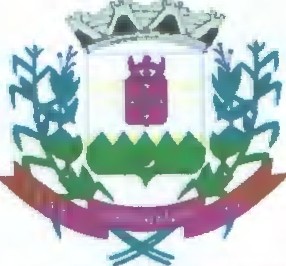 ESTADO DO RIO GRANDE DO SULCÂMARA MUNICIPAL DE SOBRADINHOOf.nº 102	Sobradinho, 12 de agosto de 2014.Prezado Senhor:Vimos através deste, comunicar que em Sessão Extraordinária, realizada dia 11 do corrente mês, foi aprovado com 6 votos a favor e 02 contra, as contas referente ao Processo nº 001950-0200/09-3, Exercício 01/01/09 a 31/12/09, gestão do prefeito Júlio Miguel Nunes Vieira e Vice - Prefeito Jorge Luiz Pohlmann. Segue em anexo Projeto de Decreto e o Decreto.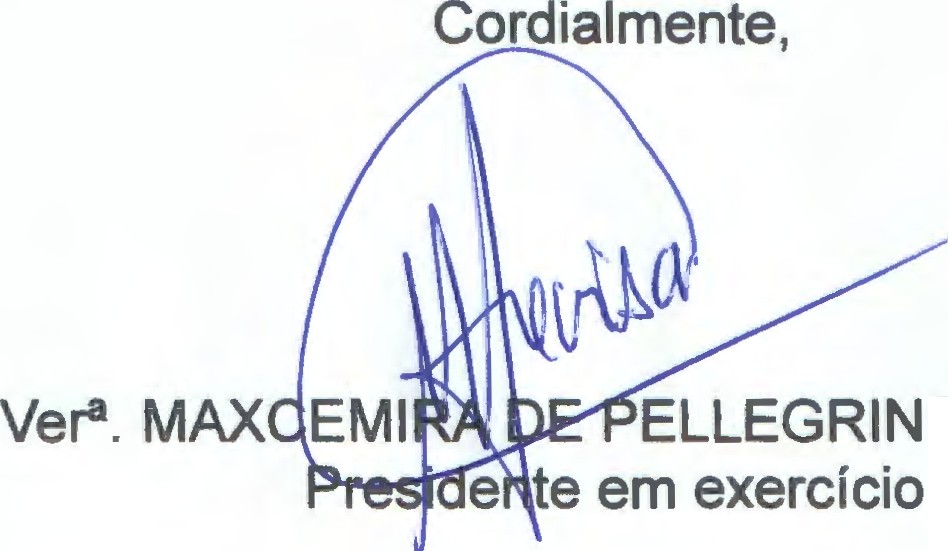 ELLEGRIN TREVISANExcelentíssimo Senhor Conselheiro CEZAR MIOLAPRESIDENTE DO TRIBUNAL DE CONTAS PORTO ALEGRE - RSRua   AnAral n'°"rin ?M -l"S:D	OMJVV'I _ Cf\CIDAnlr.JUI'\	<'.'